Zápis ze schůzky výboru SDH Údavy ze dne 10.6.2020Přítomni: O. Milt, B. Němec, I. Malínská, D. Malínský, M. Rothanzl, M. joskaOmluveni: A. NěmcováRevizor: P. PeldaJubilea a svatby – výbor rozhodl o darech pro členy - životní jubileum M. Peldové a svatby P.Peldy ml. A K. Štěrbové.Srpnové soustředění hasičů v penzionu Tvrz u Pelhřimova zůstává zachováno, účast především pro hostinské a aktivní členyHospodaření sboru – kvůli pandemii došlo k výpadku příjmů, hospodaření hospůdky příliš neutrpělo díky náhradě sudů z pivovaru. B. Němec a O. Milt zjistí situaci v čerpání dotací za neuskutečněné akce.Akce – osmičky a zájezd nebyly uskutečněny, pro náhradní konání zatím nebyl nalezen termín a zřejmě se neuskuteční, v programu zůstává rodinný turnaj v nohejbalu 29.8.2020Brigády – během prázdnin se pokusíme vymalovat prostor chodby a WC, dále je potřeba opravit schody k pergole. O. Milt zjistí možnost pomoci městaPožární nádrž – oprava je v plánu, zatím nerealizovánoOslavy 100 let SDH Dřevíkov v červenci zrušeny, zjistíme další podrobnosti včetně konání memoriálu L. Drápalíka v září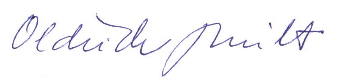 V Údavech 11.6.2020                                                     zapsal Oldřich Milt                                                                                      starosta SDH Údavy